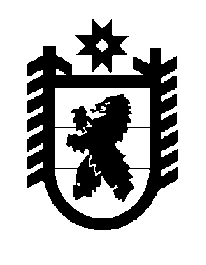 Российская Федерация Республика Карелия    ПРАВИТЕЛЬСТВО РЕСПУБЛИКИ КАРЕЛИЯПОСТАНОВЛЕНИЕот 2 февраля 2015 года № 21-Пг. Петрозаводск Об утверждении Порядка назначения и выплаты ежемесячной доплаты к пенсиям гражданам, проходившим военную службу по призыву в Афганистане и (или) Чеченской Республике и ставшим инвалидами вследствие военной травмыВ соответствии со статьей 4 Закона Республики Карелия от 19 декабря 2008 года № 1253-ЗРК «О ежемесячной доплате к пенсиям гражданам, проходившим военную службу по призыву в Афганистане и (или) Чеченской Республике и ставшим инвалидами вследствие военной травмы» Правительство Республики Карелия п о с т а н о в л я е т:Утвердить прилагаемый Порядок назначения и выплаты ежемесячной доплаты к пенсиям гражданам, проходившим военную службу по призыву в Афганистане и (или) Чеченской Республике и ставшим инвалидами вследствие военной травмы.           Глава Республики  Карелия                       			      	           А.П. ХудилайненУтвержденпостановлением Правительства Республики Карелия от 2 февраля 2015 года № 21-ППорядок 
назначения и выплаты ежемесячной доплаты к пенсиям гражданам, проходившим военную службу по призыву в Афганистане и (или) Чеченской Республике и ставшим инвалидами вследствие военной травмы1. Порядок назначения и выплаты ежемесячной доплаты к пенсиям гражданам, проходившим военную службу по призыву в Афганистане и (или) Чеченской Республике и ставшим инвалидами вследствие военной травмы (далее – Порядок), регламентирует назначение и выплату ежемесячной доплаты к пенсиям гражданам, постоянно проживающим на территории Республики Карелия, проходившим военную службу по призыву в Афганистане и (или) Чеченской Республике и ставшим инвалидами вследствие военной травмы (далее – ежемесячная доплата к пенсии).2. Назначение и выплата ежемесячной доплаты к пенсии производится государственным казенным учреждением социальной защиты Республики Карелия – центром социальной работы города или района Республики Карелия (далее – Центр) по месту жительства гражданина, постоянно проживающего на территории Республики Карелия, проходившего военную службу по призыву в Афганистане и (или) Чеченской Республике и ставшего инвалидом вследствие военной травмы (далее – получатель ежемесячной доплаты к пенсии).3. Получатель ежемесячной доплаты к пенсии (его представитель, действующий на основании нотариально удостоверенной доверенности) подает в государственное бюджетное учреждение Республики Карелия «Многофункциональный центр предоставления государственных и муниципальных услуг Республики Карелия» (далее – многофункциональный центр) либо в Центр по месту его жительства заявление о назначении ежемесячной доплаты к пенсии (далее – заявление) в письменной форме согласно приложению 1 при предъявлении паспорта, удостоверяющего личность и место жительства получателя ежемесячной доплаты к пенсии.К заявлению прилагаются следующие документы (при представлении копий документов верность их заверяется работниками Центра или работниками многофункционального центра при предъявлении подлинников):удостоверение инвалида о праве на льготы;пенсионное удостоверение;военный билет или документы, подтверждающие факт прохождения военной службы по призыву в Афганистане и (или) Чеченской Республике, выданные военным комиссариатом;справка, подтверждающая факт установления инвалидности вследствие военной травмы, выданная федеральным государственным учреждением медико-социальной экспертизы.4. Ежемесячная доплата к пенсии назначается и выплачивается начиная с 1 числа месяца, в котором принято заявление с приложением всех документов, необходимых для назначения ежемесячной доплаты к пенсии.5. В течение 10 дней со дня подачи заявления с документами, указанными в пункте 3 Порядка, Центр принимает решение о назначении и выплате ежемесячной доплаты к пенсии по форме согласно приложению 2 и в течение 14 дней со дня поступления заявления направляет получателю ежемесячной доплаты к пенсии уведомление о принятом решении по форме согласно приложению 3.6. Решение об отказе в предоставлении заявителю ежемесячной доплаты к пенсии принимается:при предоставлении недостоверных (заведомо ложных) сведений;при несоответствии представленных документов требованиям, установленным законодательством;при непредставлении документов, указанных в пункте 3 Порядка.7. В случае отказа в назначении и выплате ежемесячной доплаты к пенсии Центр в течение 14 дней со дня поступления заявления письменно извещает заявителя об этом с указанием причин отказа и одновременно возвращает заявление со всеми документами.8. Получатель ежемесячной доплаты к пенсии обязан представить в Центр информацию о наступлении обстоятельств, влекущих утрату права на ежемесячную доплату к пенсии, в течение 5 рабочих дней с даты возникновения этих обстоятельств.При наступлении обстоятельств, влекущих прекращение выплаты ежемесячной доплаты к пенсии, выплата прекращается с 1 числа месяца, следующего за месяцем, в котором наступили соответствующие обстоятельства.Приложение 1к ПорядкуГосударственное казенное учреждениесоциальной защиты Республики Карелия«Центр социальной работы____________________________________»(наименование города или района)от __________________________________(фамилия, имя, отчество заявителя)_____________________________________(серия, номер паспорта заявителя)_____________________________________(адрес, телефон)ЗАЯВЛЕНИЕВ соответствии с Законом Республики  Карелия  от 19 декабря 2008 года № 1253-ЗРК «О ежемесячной доплате к пенсиям гражданам, проходившим военную службу  по призыву в  Афганистане  и (или)  Чеченской Республике  и ставшим инвалидами  вследствие  военной  травмы»  прошу назначить  мне  ежемесячную доплату к пенсии ______________________________________________________.                                                                                                           (вид пенсии)Мне известно, что выплата ежемесячной доплаты к пенсии прекращается в случае истечения срока, на который лицо признано инвалидом, а также  выезда на место жительства за пределы Республики Карелия.При наступлении обстоятельств, влекущих прекращение выплаты ежемесячной доплаты к пенсии, обязуюсь сообщить об этом в  государственное казенное учреждение социальной защиты «Центр социальной работы ________________________________________________»                                                                            (наименование города или района)в 5-дневный срок.Ежемесячную доплату к пенсии прошу  перечислять на мой счет 
№__________________________________________________________________________________________в ___________________________________________________________________________________________                                              (наименование кредитной организации)ИНН ________________________ БИК _______________________ КПП __________________________                                                    (реквизиты кредитной организации)К/с_________________________________________________________________________________________. К заявлению прилагаю:« ___ » _______________20__ года ____________________________________                                                                                                                             (подпись заявителя)Я, _______________________________________________________________,				(фамилия, имя, отчество)даю согласие на обработку и использование моих персональных данных, содержащихся в настоящем заявлении и в приложенных мною документах.« ___ » _______________20__ года ____________________________________                                                                                                                              (подпись заявителя)Приложение 2к ПорядкуРЕШЕНИЕГосударственного  казенного  учреждения  социальной   защиты   Республики Карелия «Центр социальной работы _________________________________________________________________»      (наименование города или района)« ___ » ____________ 20___ года № ______________В соответствии с Законом Республики  Карелия  от 19 декабря 2008 года № 1253-ЗРК «О ежемесячной доплате к пенсиям  гражданам, проходившим военную службу по призыву в Афганистане и (или) Чеченской  Республике  и ставшим инвалидами вследствие военной травмы» назначить __________________________________________________________________                                                       (фамилия, имя, отчество)ежемесячную доплату к пенсии __________________________________________ в размере                                                                                                                                                                                                                                                                                                                                                                                                                                                    (вид пенсии)___________________________________________________________ рублей с «____» _____________ 20___ года до «____» ____________ 20____ года, бессрочно (ненужное зачеркнуть).Начальник государственного казенногоучреждения социальной защитыРеспублики Карелия«Центр социальной работы________________________________»(наименование города или района)________________________________                          М.П.                             ________________________       (инициалы, фамилия)                                                                                                          (подпись)Приложение 3к Порядку_____________________(адрес)_____________________(инициалы, фамилия)УВЕДОМЛЕНИЕУважаемый (ая) _____________________________________________,                                                                     (фамилия, имя, отчество получателя)государственное казенное учреждение социальной защиты Республики Карелия «Центр социальной работы   _________________________________»                                                                                               (наименование города или района)сообщает, что принято решение о назначении Вам с «__» ___________ 20__ года ежемесячной доплаты к пенсии в соответствии с Законом Республики Карелия от 19 декабря 2008 года № 1253-ЗРК «О ежемесячной доплате к пенсиям гражданам, проходившим военную службу по призыву в Афганистане  и (или)  Чеченской Республике  и  ставшим  инвалидами  вследствие  военной  травмы» в размере  _______________________________ ____________ рублей с «_____» _____________ 20___ года до «____» ____________ 20___ года, бессрочно (ненужное зачеркнуть).Выплата  ежемесячной  доплаты  к пенсии прекращается в случае истечения срока, на который лицо признано инвалидом, а также выезда на место жительства за пределы Республики Карелия.Начальник государственного казенногоучреждения социальной защитыРеспублики Карелия«Центр социальной работы________________________________»(наименование города или района)________________________________                          М.П.                             ________________________             (инициалы, фамилия)                                                                                            (подпись)